Business Case Guide:How to Develop a Business Casefor Workforce PlanningIntroductionHow to use this guide:The objective of this tool is to help you create your own business case for workforce planning. This guide will explain the different sections of a workforce planning business case and the attached business case template will help you organize your own. Once you have established the need for workforce planning, you can refer to other tools in the toolkit to implement your own workforce planning strategy.A business case is an argument, usually in document form, developed to convince organizational decision makers to use resources to pursue a certain initiative. This tool lays out the key reasons why decision makers should take a proposed approach to solving workforce planning challenges. This tool also provides a high level template to help you develop your own business case for workforce planning. What is workforce planning? Workforce planning is the process of analyzing, forecasting and planning workforce supply and demand, assessing gaps, and determining targeted talent management interventions to ensure that an organization has the right people – with the right skills in the right places at the right time – to fulfill its mandate and strategic objectives. 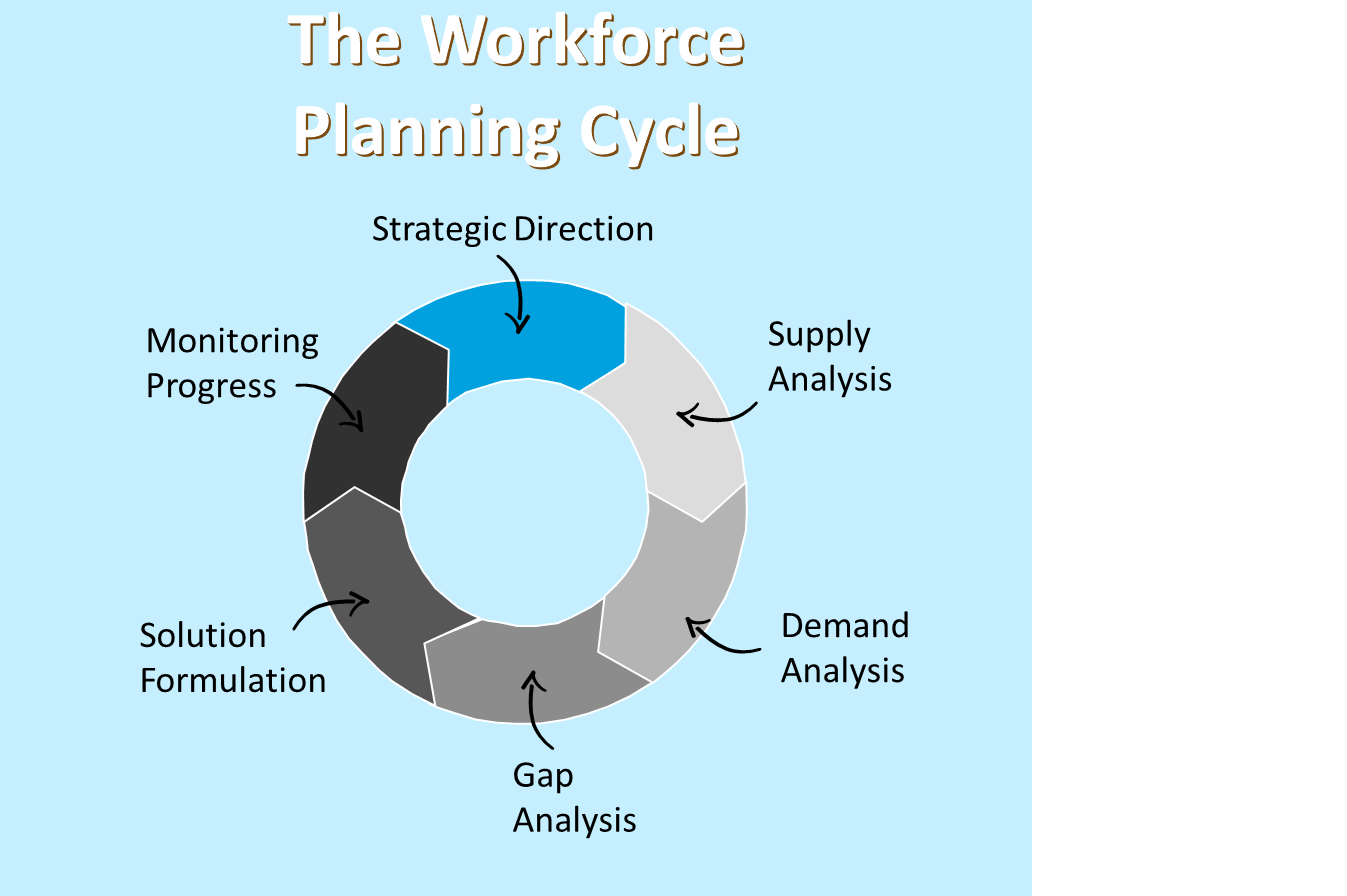 Workforce planning is composed of six phases:Strategic DirectionSupply AnalysisDemand AnalysisGap AnalysisSolution FormulationMonitoring ProgressWhy do workforce planning?The federal government environment today is one of rapid change and uncertainty. Changing political direction, rapid technology advances, and increased pressure to do more with less, are just some of the factors leading to increased pressure on organizations, to ensure that the required talent is in place to effectively respond to changing business priorities.When properly implemented, workforce planning ensures an organization has the right people with the right skills in the right places at the right time. These factors, people, skills, positions, and timing, need to be aligned to ensure your organization is able to continue to meet its mission.What are the benefits of workforce planning?As you develop your business case for workforce planning, it is important to discuss the tangible benefits workforce planning can have on your organization to engage business leaders and emphasize the value of this effort. The more tangible and relevant the benefits are to your specific organization, the stronger your business case. If you are having trouble thinking of benefits specific to your organization, think instead of what might happen if you do not take action. When properly implemented, workforce planning can: Identify staffing levels and competencies required to support both short- and long-term strategies and goals to minimize the chance of workforce misalignment.Address gaps between the current and desired future workforce and defines these talent surpluses and shortages.Align the workforce with business plans to appropriately target and prioritize skill requirements and transition strategies. Support organizational change efforts and create a roadmap to achieve an ideal future workforce.Step 1: Establish the NeedWhat can workforce planning help resolve?The first step to building a case is identifying an organizational challenge or issue that workforce planning can help resolve. Workforce challenges often arise due to a high-level change in mission or shift in skills need. Common challenges workforce planning can help resolve: Step 2: Outline RecommendationsHow can workforce planning help resolve the issue(s) identified?The next step is to clearly lay out what your proposed workforce planning solution is and clearly state how it will address the issue(s) you identified earlier. Remember, workforce planning does not need to be sophisticated to add value to an organization.Question your proposed recommendations should answer:Why am I proposing the implementation of workforce planning? How will it address the identified issue?Reflecting back on the organizational challenges you identified for this case, think about how the proposal will specifically address the issue. Make it very obvious to the reader!What is the scope and vision of my proposal?Discuss how the proposal is feasible given any constraints that may be facing you or the organization. Sometimes the best solutions are the simplest ones. Lay out for the reader how the proposal’s vision and scope is appropriate within the context of your organization. What is my ideal vision and outcome from the proposed implementation?In order to persuade organizational decision makers to implement the proposal, it is important that the benefits of the proposal are clearly articulated. Additionally, it is important to thoroughly consider and define the goals of the proposal so that the implementation process has clear direction. What are the ideal outcomes of your approach? Is there a clear direction? Does it add value to your organization?Step 3: Costs and BenefitsWhat are the costs and benefits?Are there any potential costs to implement the proposed solution? There are manpower costs (how many people would it take) and operational costs (if we do this, what falls off the plate). What are the benefits to implementing the proposed solution (the benefits should outweigh the costs)? Beyond the intended benefits and outcomes think about any secondary benefits or longer-term benefits that might arise. Tips for thinking about costs and benefits:Step 4: Assumptions and RisksWhat are the assumptions and risks?What are the assumptions that the proposal is dependent on (i.e. what factors are "assumed" to be true)? This could be anything from assumptions about staff that will be available, budget that will be available, technology that will integrate properly, etc. It is important to communicate these things to the reader to ensure they agree with those assumptions. Additionally, what risks are there that the reader should be aware of that might impact the success of the proposal (i.e. things that might impact success)? How might these risks be mitigated or eliminated?Assumptions = “Factors that are assumed to be true”Examples of Assumptions:Available StaffSufficient BudgetAvailable workload capacityStaff with necessary skillsProvide a detailed listing of the assumptions you used in your cost/benefit determination and your overall proposal.Risks = “Things that might impact success”Examples of Risks:Hostile business environmentStakeholder buy-inOrganizational cultureData unavailabilityAre the risks too significant to justify implementing the strategy? How can the risks be mitigated or eliminated?Step 5: Implementation OptionsWhat are the implementation options?Describe the different options for implementing the proposal and discuss the pros and cons of each option. What is the recommended option and why? Does the proposal need to be implemented all at once to be effective? Can it be done in phases or in a piece-meal approach? Would that affect its organizational impact?Approach Examples:“Big Bang”Implementation of proposal will be completed all at oncePhasedImplementation of proposal will be completed over an estimated set of yearsExamples of Additional Items:TimelinesEstimate of Resources RequiredProject TollgatesPost-project evaluation planStep 6: ConclusionHow do you tie it all together?The final step is to reiterate the benefits of your proposal, qualitative and quantitative, and link them to the reader's strategy and core concerns. You should also state the immediate next steps. Finally, remember to include the executive summary (easier to complete at the end).Template: Workforce Planning Business CaseExecutive SummaryExecutive Summary for overall Workforce Planning Business CaseProvides a business rationale for the development of the workforce plan. Provides a high-level overview of the information contained in the rest of the template.Step 1: Business NeedStep 2: Outline RecommendationsStep 3: Costs and BenefitsStep 4:  Assumptions and RisksStep 5:  ImplementationStep 6:  ConclusionState the organization challenges related to workforce planninge.g. budget cuts impacting workforce, skill gaps, shift in skills needs, etc.State how the challenges affect the organization’s ability to meet its missionState how workforce planning would help the organization overcome the identified challengesState the recommended workforce planning solution for overcoming these organizational challengesState the scope and vision of this proposal/ recommendationsState the ideal outcome of this proposed actionState the expected initial costs and the ongoing costs of implementationState the anticipated manpower costs of implementationi.e. how many people would implementation require, are those people available, if not then what will be the cost of finding them, etc.State the anticipated operational costs of implementationi.e. how would workload need to shift if this implementation occurred, what work or alternative projects would not get done, what could happen to the organization if this proposal isn’t implemented, etc.State the anticipated quantitative benefits of this proposali.e. technology savings, headcount savings, administrative savings, etc.State the anticipated qualitative benefits of this proposali.e. organizational flexibility, improved service quality, the ability to operate more strategically, etc.List the organizational assumptions used in the cost/benefit analysis and overall proposali.e. there will be available staff, there will be staff with necessary skills, there will be sufficient budget, etc.List the risks anticipated as potentially impacting the success of this proposali.e. organizational culture, stakeholder buy-in, data unavailability, hostile business environmentExplain how the risks will be overcome or mitigatedSummary of the proposed implementation planRelevant TimelinesEstimated Resources Requiredi.e. how many people will it take to conduct this implementation?Project Tollgatesi.e. what are the project milestones?Post-Project Evaluation Plani.e. how will success of the project be measured?Summarize the organizational benefits of this proposalOrganizational core concerns and strategy are addressed by:The immediate next steps toward implementing this proposal are: